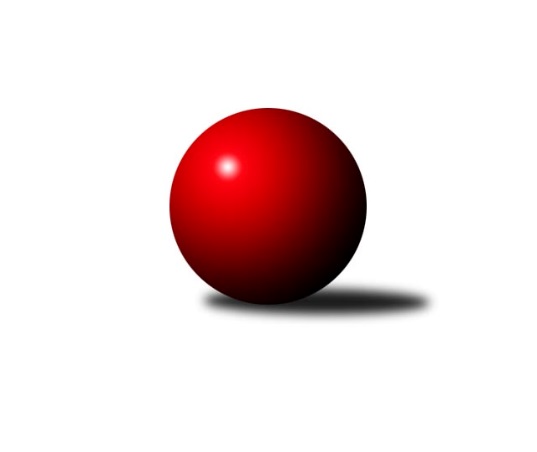 Č.13Ročník 2021/2022	11.2.2022Nejlepšího výkonu v tomto kole: 2600 dosáhlo družstvo: Milovice BVýchodočeská soutěž skupina A 2021/2022Výsledky 13. kolaSouhrnný přehled výsledků:Dobruška B	- Nová Paka C	10:6	2365:2302		3.2.Milovice B	- Červený Kostelec C	14:2	2600:2456		8.2.Červený Kostelec C	- Dobruška B	14:2	2533:2354		11.2.České Meziříčí B	- Milovice B	4:12	2477:2541		11.2.Tabulka družstev:	1.	Milovice B	12	12	0	0	142 : 50 	 	 2473	24	2.	Červený Kostelec C	11	7	0	4	104 : 72 	 	 2443	14	3.	České Meziříčí B	11	4	0	7	72 : 104 	 	 2365	8	4.	Nová Paka C	11	2	1	8	70 : 106 	 	 2356	5	5.	Dobruška B	11	2	1	8	60 : 116 	 	 2378	5Podrobné výsledky kola:	 Dobruška B	2365	10:6	2302	Nová Paka C	Jiří Frinta	 	 197 	 195 		392 	 2:0 	 380 	 	191 	 189		Daniel Válek	Marie Frydrychová	 	 188 	 171 		359 	 0:2 	 374 	 	204 	 170		Eva Šurdová	Ivo Janda	 	 174 	 186 		360 	 0:2 	 382 	 	204 	 178		Jakub Soviar	Jiří Slavík	 	 231 	 237 		468 	 2:0 	 369 	 	179 	 190		Josef Antoš	Milan Hašek	 	 202 	 190 		392 	 2:0 	 380 	 	223 	 157		Jaroslav Weihrauch *1	Petr Havlík	 	 193 	 201 		394 	 0:2 	 417 	 	201 	 216		Jaroslav Gottsteinrozhodčí: Ivo Jandastřídání: *1 od 51. hodu Jan SoviarNejlepší výkon utkání: 468 - Jiří Slavík	 Milovice B	2600	14:2	2456	Červený Kostelec C	Martin Včeliš	 	 212 	 206 		418 	 2:0 	 397 	 	202 	 195		Filip Ladnar	Marek Ondráček	 	 192 	 219 		411 	 0:2 	 414 	 	204 	 210		František Adamů st.	Ondra Kolář	 	 205 	 220 		425 	 2:0 	 406 	 	190 	 216		Zdeněk Kejzlar	Jarmil Nosek	 	 228 	 229 		457 	 2:0 	 412 	 	206 	 206		Pavel Janko	Miroslav Šanda	 	 222 	 223 		445 	 2:0 	 444 	 	215 	 229		Jindřich Kašpar	Lukáš Kostka	 	 237 	 207 		444 	 2:0 	 383 	 	178 	 205		Antonín Škodarozhodčí: Liboslav JanákNejlepší výkon utkání: 457 - Jarmil Nosek	 Červený Kostelec C	2533	14:2	2354	Dobruška B	Karel Haluška	 	 209 	 204 		413 	 2:0 	 380 	 	205 	 175		Jiří Frinta	Zdeněk Kejzlar	 	 231 	 182 		413 	 2:0 	 351 	 	173 	 178		Ivo Janda	Pavel Janko	 	 214 	 212 		426 	 0:2 	 427 	 	221 	 206		Marie Frydrychová	Antonín Škoda	 	 208 	 208 		416 	 2:0 	 411 	 	194 	 217		Petr Havlík	František Adamů st.	 	 206 	 208 		414 	 2:0 	 406 	 	214 	 192		Jiří Slavík	Jindřich Kašpar	 	 208 	 243 		451 	 2:0 	 379 	 	188 	 191		Tomáš Frintarozhodčí: Zdeněk KejzlarNejlepší výkon utkání: 451 - Jindřich Kašpar	 České Meziříčí B	2477	4:12	2541	Milovice B	Jan Bernhard	 	 202 	 233 		435 	 0:2 	 459 	 	226 	 233		Lukáš Kostka	Jaroslav Šrámek *1	 	 196 	 187 		383 	 0:2 	 412 	 	205 	 207		Martin Včeliš	Milan Brouček	 	 194 	 180 		374 	 0:2 	 439 	 	215 	 224		Jarmil Nosek	Jaroslav Pumr	 	 206 	 212 		418 	 0:2 	 440 	 	216 	 224		Ondra Kolář	Petr Brouček	 	 219 	 218 		437 	 2:0 	 376 	 	205 	 171		Radoslav Dušek	Jindřich Brouček	 	 210 	 220 		430 	 2:0 	 415 	 	199 	 216		Miroslav Šandarozhodčí: Jaroslav Šrámekstřídání: *1 od 72. hodu Václav ToucNejlepší výkon utkání: 459 - Lukáš KostkaPořadí jednotlivců:	jméno hráče	družstvo	celkem	plné	dorážka	chyby	poměr kuž.	Maximum	1.	Jiří Slavík 	Dobruška B	441.32	300.7	140.6	5.0	5/5	(476)	2.	Martin Štryncl 	Nová Paka C	430.75	290.4	140.4	7.1	4/5	(448)	3.	Ondra Kolář 	Milovice B	427.00	299.9	127.1	8.4	4/5	(464)	4.	František Adamů  st.	Červený Kostelec C	426.24	295.1	131.1	7.6	5/5	(467)	5.	Jarmil Nosek 	Milovice B	423.80	298.4	125.4	6.9	5/5	(452)	6.	Lukáš Kostka 	Milovice B	423.72	297.6	126.1	6.8	5/5	(451)	7.	Jindřich Kašpar 	Červený Kostelec C	418.88	293.1	125.8	8.4	5/5	(448)	8.	Miroslav Šanda 	Milovice B	413.47	287.6	125.8	6.2	5/5	(468)	9.	Pavel Janko 	Červený Kostelec C	411.44	292.8	118.7	8.3	5/5	(456)	10.	Jan Bernhard 	České Meziříčí B	411.38	284.4	126.9	7.8	5/5	(464)	11.	Jaroslav Pumr 	České Meziříčí B	409.58	291.7	117.9	8.3	4/5	(438)	12.	Martin Včeliš 	Milovice B	407.56	291.2	116.3	10.4	5/5	(433)	13.	Karel Haluška 	Červený Kostelec C	406.30	286.4	119.9	9.7	5/5	(436)	14.	Petr Brouček 	České Meziříčí B	405.40	286.0	119.4	8.5	5/5	(434)	15.	Jaroslav Gottstein 	Nová Paka C	403.00	284.7	118.3	11.0	5/5	(441)	16.	Jindřich Brouček 	České Meziříčí B	398.30	283.3	115.1	12.2	5/5	(470)	17.	Daniel Válek 	Nová Paka C	397.08	282.2	114.9	9.2	4/5	(417)	18.	Jakub Soviar 	Nová Paka C	396.45	282.6	113.9	10.0	5/5	(416)	19.	Michal Horáček 	České Meziříčí B	394.00	288.0	106.0	12.5	5/5	(445)	20.	Marie Frydrychová 	Dobruška B	390.36	280.6	109.8	10.4	5/5	(427)	21.	Milan Hašek 	Dobruška B	389.31	282.6	106.7	11.2	4/5	(405)	22.	Zdeněk Kejzlar 	Červený Kostelec C	382.65	273.4	109.3	13.5	5/5	(440)	23.	Eva Šurdová 	Nová Paka C	381.20	275.6	105.7	13.5	4/5	(437)	24.	Petr Brandejs 	Dobruška B	379.38	275.6	103.8	15.0	4/5	(415)	25.	Ivo Janda 	Dobruška B	377.85	269.2	108.7	11.9	5/5	(416)	26.	Josef Antoš 	Nová Paka C	372.63	269.9	102.8	14.9	4/5	(439)	27.	Jan Soviar 	Nová Paka C	356.20	260.0	96.3	15.7	5/5	(416)	28.	Tomáš Frinta 	Dobruška B	349.50	259.3	90.3	15.5	4/5	(365)		Vladimír Gütler 	Dobruška B	442.75	306.2	136.6	5.9	3/5	(459)		Aleš Rolf 	Nová Paka C	441.00	293.0	148.0	3.0	1/5	(441)		Jaroslav Šrámek 	České Meziříčí B	434.50	288.5	146.0	4.3	2/5	(453)		Liboslav Janák 	Milovice B	423.33	294.3	129.0	10.0	3/5	(447)		Josef Petera 	Dobruška B	417.00	310.0	107.0	10.0	1/5	(417)		Radoslav Dušek 	Milovice B	415.00	295.5	119.5	9.5	1/5	(415)		Marek Ondráček 	Milovice B	410.00	283.3	126.7	8.3	3/5	(432)		Miroslav Včeliš 	Milovice B	409.50	282.3	127.3	8.8	2/5	(448)		Filip Ladnar 	Červený Kostelec C	401.00	288.0	113.0	13.0	1/5	(401)		Jaroslav Weihrauch 	Nová Paka C	399.00	295.0	104.0	14.0	2/5	(429)		Petr Havlík 	Dobruška B	394.00	285.0	109.0	12.0	1/5	(394)		Jiří Novák 	České Meziříčí B	388.00	291.0	97.0	17.0	1/5	(388)		Tomáš Ladnar 	Červený Kostelec C	384.22	278.1	106.1	13.1	3/5	(401)		Jiří Frinta 	Dobruška B	383.08	273.3	109.8	11.4	3/5	(407)		Antonín Škoda 	Červený Kostelec C	380.13	262.4	117.8	10.5	2/5	(398)		Jakub Pokora 	Milovice B	379.00	260.3	118.7	11.0	1/5	(412)		Jaroslav Novák 	České Meziříčí B	378.00	255.5	122.5	10.5	2/5	(390)		Milan Brouček 	České Meziříčí B	377.50	271.2	106.3	13.3	3/5	(418)		Václav Touc 	České Meziříčí B	343.50	250.8	92.8	15.5	2/5	(401)Sportovně technické informace:Starty náhradníků:registrační číslo	jméno a příjmení 	datum startu 	družstvo	číslo startu
Hráči dopsaní na soupisku:registrační číslo	jméno a příjmení 	datum startu 	družstvo	Program dalšího kola:14. koloNejlepší šestka kola - absolutněNejlepší šestka kola - absolutněNejlepší šestka kola - absolutněNejlepší šestka kola - absolutněNejlepší šestka kola - dle průměru kuželenNejlepší šestka kola - dle průměru kuželenNejlepší šestka kola - dle průměru kuželenNejlepší šestka kola - dle průměru kuželenNejlepší šestka kola - dle průměru kuželenPočetJménoNázev týmuVýkonPočetJménoNázev týmuPrůměr (%)Výkon8xJiří SlavíkDobruška B4688xJiří SlavíkDobruška B116.344688xJarmil NosekMilovice B4576xJarmil NosekMilovice B110.114574xMiroslav ŠandaMilovice B4453xMiroslav ŠandaMilovice B107.224457xLukáš KostkaMilovice B4446xLukáš KostkaMilovice B106.974442xJindřich KašparČ. Kostelec C4444xJindřich KašparČ. Kostelec C106.974443xOndra KolářMilovice B4253xJaroslav GottsteinN. Paka C103.66417